BHARATHIAR UNIVERSITY: COIMBATORE – 641 046SCHOOL OF DISTANCE EDUCATION – OCTOBER 2023 PRACTICAL EXAMINATION SCHEDULE VENUE : 12   JAIRAM ARTS AND SCIENCE COLLEGE, CHINNATHIRUPATHI (Post),Kannankurichi, Salem - 636 008. (The students who wrote the examinations for the courses noted against in Salem and Hosur can do the Practical in Jairam College, Salem)B.Sc ANIMATION &VFXCourse:  BACHELOR OF COMPUTER APPLICATIONSCourse:  B.COM.(COMPUTER APPPLICATIONS)Course:  B.SC. COSTUME DESIGN AND FASHIONCourse:   B.SC. COMPUTER SCIENCECourse:  B.SC.CHEMISTRYCourse:  B.SC. INFORMATION TECHNOLOGYCourse:  B.SC. PHYSICSCourse:  BACHELOR OF SOCIAL WORK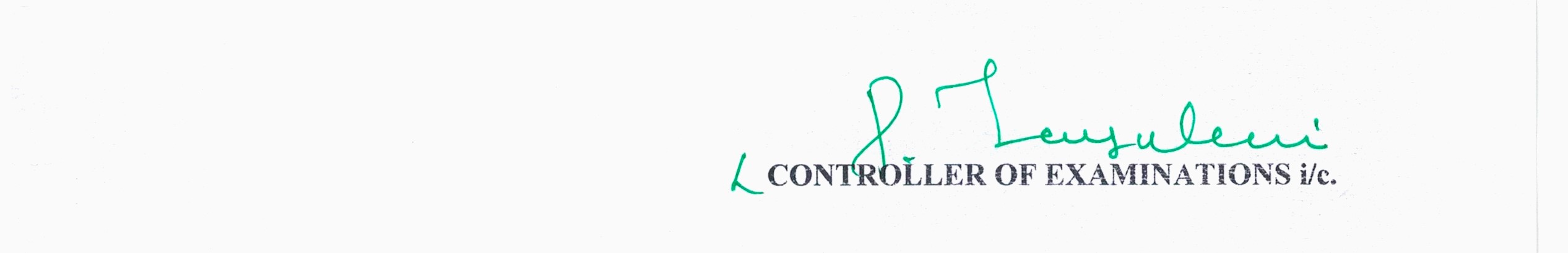 DATE OF PRACTICALYEAR/SEMESTERSUBJECT/PAPER CODEREG.NO15.11.202310.00 AM TO 1.00PMFNIIYE  / IISEM23P - MODELING - PRACTICAL16BAV111915.11.202310.00 AM TO 1.00PMFNIIYE  / IISEM23P - MODELING - PRACTICAL20BAV101915.11.20232.00 PM TO 5.00PMIIYE  / IISEM23Q -  TEXTURING - PRACTICAL16BAV111915.11.20232.00 PM TO 5.00PMIIYE  / IISEM23Q -  TEXTURING - PRACTICAL20BAV101916.11.202310.00AM TO 1.00PMIIYE  / IISEM23R  - LIGHTING - PRACTICAL16BAV111916.11.202310.00AM TO 1.00PMIIYE  / IISEM23R  - LIGHTING - PRACTICAL20BAV101916.11.20232.00 PM TO 5.00PMIIYE  / IISEM23S - RIGGING - PRACTICAL16BAV111916.11.20232.00 PM TO 5.00PMIIYE  / IISEM23S - RIGGING - PRACTICAL20BAV101917.11.202310.00AM TO 1.00PMIIYE  / IISEM23T - ANIMATION - PRACTICAL16BAV111917.11.202310.00AM TO 1.00PMIIYE  / IISEM23T - ANIMATION - PRACTICAL20BAV101917.11.20232.00 PM TO 5.00PMIIIYE  / III SEM33P - EDITING - PRACTICAL16BAV111917.11.20232.00 PM TO 5.00PMIIIYE  / III SEM33P - EDITING - PRACTICAL20BAV101917.11.20232.00 PM TO 5.00PMIIIYE  / III SEM33P - EDITING - PRACTICAL20BAV102217.11.20232.00 PM TO 5.00PMIIIYE  / III SEM33P - EDITING - PRACTICAL20BAV102918.11.202310.00AM TO 1.00PMIII YE  / III SEM33Q - COMPOSITING - PRACTICAL16BAV111918.11.202310.00AM TO 1.00PMIII YE  / III SEM33Q - COMPOSITING - PRACTICAL20BAV101918.11.202310.00AM TO 1.00PMIII YE  / III SEM33Q - COMPOSITING - PRACTICAL20BAV102218.11.202310.00AM TO 1.00PMIII YE  / III SEM33Q - COMPOSITING - PRACTICAL20BAV102918.11.20232.00 PM TO 5.00PMIII YE  / III SEM33R - 3D FX - PRACTICAL16BAV111918.11.20232.00 PM TO 5.00PMIII YE  / III SEM33R - 3D FX - PRACTICAL20BAV101918.11.20232.00 PM TO 5.00PMIII YE  / III SEM33R - 3D FX - PRACTICAL20BAV102218.11.20232.00 PM TO 5.00PMIII YE  / III SEM33R - 3D FX - PRACTICAL20BAV102920.11.202310.00AM TO 1.00PMIII YE  / III SEM36V - 3D PROJECT & VIVA VOCE16BAV111920.11.202310.00AM TO 1.00PMIII YE  / III SEM36V - 3D PROJECT & VIVA VOCE20BAV101920.11.202310.00AM TO 1.00PMIII YE  / III SEM36V - 3D PROJECT & VIVA VOCE20BAV102220.11.202310.00AM TO 1.00PMIII YE  / III SEM36V - 3D PROJECT & VIVA VOCE20BAV102920.11.20232.00 PM TO 5.00PMIII YE  / III SEM37V - VFX PROJECT16BAV111920.11.20232.00 PM TO 5.00PMIII YE  / III SEM37V - VFX PROJECT20BAV101920.11.20232.00 PM TO 5.00PMIII YE  / III SEM37V - VFX PROJECT20BAV102220.11.20232.00 PM TO 5.00PMIII YE  / III SEM37V - VFX PROJECT20BAV1029DATE OF PRACTICALYEAR/SEMESTERSUBJECT/PAPER CODEREGISTRATION NO15.11.202310.00 AM TO 1.00PMIIYE  / II SEM23P - PROGRAMMING LAB (C AND C++)20BCA106915.11.202310.00 AM TO 1.00PMIIYE  / II SEM23P - PROGRAMMING LAB (C AND C++)21BCA104515.11.202310.00 AM TO 1.00PMIIYE  / II SEM23P - PROGRAMMING LAB (C AND C++)21BCA112715.11.202310.00 AM TO 1.00PMIIYE  / II SEM23P - PROGRAMMING LAB (C AND C++)21BCA114015.11.202310.00 AM TO 1.00PMIIYE  / II SEM23P - PROGRAMMING LAB (C AND C++)21BCA104915.11.20232.00 PM TO 5.00PMIII YE  / III SEM33P -  PROGRAMMING LAB JAVA & VB20BCA106915.11.20232.00 PM TO 5.00PMIII YE  / III SEM33P -  PROGRAMMING LAB JAVA & VB20BCA2007DATE OF PRACTICALYEAR/SEMESTERSUBJECT/PAPER CODEREGISTRATION NO15.11.202310.00 AM TO 1.00PMIIYE  / II SEM23P  - COMPUTER APPLICATION PRACTICAL - II 21BCC101915.11.202310.00 AM TO 1.00PMIIYE  / II SEM23P  - COMPUTER APPLICATION PRACTICAL - II 21BCC110915.11.202310.00 AM TO 1.00PMIIYE  / II SEM23P  - COMPUTER APPLICATION PRACTICAL - II 21BCC113515.11.202310.00 AM TO 1.00PMIIYE  / II SEM23P  - COMPUTER APPLICATION PRACTICAL - II 21BCC117915.11.20232.00 PM TO 5.00 PMI YE  / I SEM13P  - COMPUTER APPLICATION PRACTICAL - I   21BCC101915.11.20232.00 PM TO 5.00 PMIII YE  / III SEM33P  - COMPUTER APPLICATION PRACTICAL - III20BCC1251DATE OF PRACTICALYEAR/SEMESTERSUBJECT/PAPER CODEREGISTRATION NO.15.11.202310.00 AM TO 1.00PMIII YE  / III SEM33P  - PRACTICAL IV : TEXTILE WET PROCESSING20BCD107915.11.202310.00 AM TO 1.00PMIII YE  / III SEM33P  - PRACTICAL IV : TEXTILE WET PROCESSING20BCD200515.11.202310.00 AM TO 1.00PMIII YE  / III SEM33P  - PRACTICAL IV : TEXTILE WET PROCESSING20BCD201415.11.202310.00 AM TO 1.00PMIII YE  / III SEM33P  - PRACTICAL IV : TEXTILE WET PROCESSING20BCD202215.11.202310.00 AM TO 1.00PMIII YE  / III SEM33P  - PRACTICAL IV : TEXTILE WET PROCESSING20BCD203115.11.202310.00 AM TO 1.00PMIII YE  / III SEM33P  - PRACTICAL IV : TEXTILE WET PROCESSING20BCD204515.11.202310.00 AM TO 1.00PMIII YE  / III SEM33P  - PRACTICAL IV : TEXTILE WET PROCESSING20BCD204615.11.202310.00 AM TO 1.00PMIII YE  / III SEM33P  - PRACTICAL IV : TEXTILE WET PROCESSING20BCD204815.11.202310.00 AM TO 1.00PMIII YE  / III SEM33P  - PRACTICAL IV : TEXTILE WET PROCESSING20BCD204915.11.202310.00 AM TO 1.00PMIII YE  / III SEM33P  - PRACTICAL IV : TEXTILE WET PROCESSING20BCD103215.11.202310.00 AM TO 1.00PMIII YE  / III SEM33P  - PRACTICAL IV : TEXTILE WET PROCESSING20BCD104615.11.202310.00 AM TO 1.00PMIII YE  / III SEM33P  - PRACTICAL IV : TEXTILE WET PROCESSING20BCD110515.11.202310.00 AM TO 1.00PMIII YE  / III SEM33P  - PRACTICAL IV : TEXTILE WET PROCESSING20BCD200615.11.20231.00 PM TO 5.00PMIII YE  / III SEM33Q  - PRACTICAL V : COMPUTER AIDED DESIGN20BCD107915.11.20231.00 PM TO 5.00PMIII YE  / III SEM33Q  - PRACTICAL V : COMPUTER AIDED DESIGN20BCD200515.11.20231.00 PM TO 5.00PMIII YE  / III SEM33Q  - PRACTICAL V : COMPUTER AIDED DESIGN20BCD201415.11.20231.00 PM TO 5.00PMIII YE  / III SEM33Q  - PRACTICAL V : COMPUTER AIDED DESIGN20BCD202215.11.20231.00 PM TO 5.00PMIII YE  / III SEM33Q  - PRACTICAL V : COMPUTER AIDED DESIGN20BCD203115.11.20231.00 PM TO 5.00PMIII YE  / III SEM33Q  - PRACTICAL V : COMPUTER AIDED DESIGN20BCD204515.11.20231.00 PM TO 5.00PMIII YE  / III SEM33Q  - PRACTICAL V : COMPUTER AIDED DESIGN20BCD204615.11.20231.00 PM TO 5.00PMIII YE  / III SEM33Q  - PRACTICAL V : COMPUTER AIDED DESIGN20BCD204815.11.20231.00 PM TO 5.00PMIII YE  / III SEM33Q  - PRACTICAL V : COMPUTER AIDED DESIGN20BCD204915.11.20231.00 PM TO 5.00PMIII YE  / III SEM33Q  - PRACTICAL V : COMPUTER AIDED DESIGN20BCD103215.11.20231.00 PM TO 5.00PMIII YE  / III SEM33Q  - PRACTICAL V : COMPUTER AIDED DESIGN20BCD104615.11.20231.00 PM TO 5.00PMIII YE  / III SEM33Q  - PRACTICAL V : COMPUTER AIDED DESIGN20BCD110515.11.20231.00 PM TO 5.00PMIII YE  / III SEM33Q  - PRACTICAL V : COMPUTER AIDED DESIGN20BCD200616.11.202310.00 AM TO 1.00PMII YE  / II SEM23P - PRACTICAL II : WOMEN'S APPAREL20BCD204816.11.202310.00 AM TO 1.00PMII YE  / II SEM23P - PRACTICAL II : WOMEN'S APPAREL21BCD101616.11.202310.00 AM TO 1.00PMII YE  / II SEM23P - PRACTICAL II : WOMEN'S APPAREL21BCD121016.11.202310.00 AM TO 1.00PMII YE  / II SEM23P - PRACTICAL II : WOMEN'S APPAREL20BCD104616.11.202310.00 AM TO 1.00PMII YE  / II SEM23P - PRACTICAL II : WOMEN'S APPAREL20BCD110516.11.202310.00 AM TO 1.00PMII YE  / II SEM23P - PRACTICAL II : WOMEN'S APPAREL21BCD101516.11.202310.00 AM TO 1.00PMII YE  / II SEM23P - PRACTICAL II : WOMEN'S APPAREL21BCD111916.11.202310.00 AM TO 1.00PMII YE  / II SEM23P - PRACTICAL II : WOMEN'S APPAREL21BCD112916.11.202310.00 AM TO 1.00PMII YE  / II SEM23P - PRACTICAL II : WOMEN'S APPAREL21BCD116016.11.20231.00 PM TO 5.00PMII YE  / II SEM23Q - PRACTICAL III : FIBER TO FABRIC20BCD204816.11.20231.00 PM TO 5.00PMII YE  / II SEM23Q - PRACTICAL III : FIBER TO FABRIC21BCD101616.11.20231.00 PM TO 5.00PMII YE  / II SEM23Q - PRACTICAL III : FIBER TO FABRIC21BCD121016.11.20231.00 PM TO 5.00PMII YE  / II SEM23Q - PRACTICAL III : FIBER TO FABRIC20BCD104616.11.20231.00 PM TO 5.00PMII YE  / II SEM23Q - PRACTICAL III : FIBER TO FABRIC20BCD110516.11.20231.00 PM TO 5.00PMII YE  / II SEM23Q - PRACTICAL III : FIBER TO FABRIC21BCD101516.11.20231.00 PM TO 5.00PMII YE  / II SEM23Q - PRACTICAL III : FIBER TO FABRIC21BCD111916.11.20231.00 PM TO 5.00PMII YE  / II SEM23Q - PRACTICAL III : FIBER TO FABRIC21BCD112916.11.20231.00 PM TO 5.00PMII YE  / II SEM23Q - PRACTICAL III : FIBER TO FABRIC21BCD116017.11.202310.00 AM TO 1.00PMI YE  / I SEM13P  - PRACTICAL I : FUNDAMENTALS & CHILDREN'S APPAREL21BCD101617.11.202310.00 AM TO 1.00PMI YE  / I SEM13P  - PRACTICAL I : FUNDAMENTALS & CHILDREN'S APPAREL21BCD121017.11.202310.00 AM TO 1.00PMI YE  / I SEM13P  - PRACTICAL I : FUNDAMENTALS & CHILDREN'S APPAREL20BCD104617.11.202310.00 AM TO 1.00PMI YE  / I SEM13P  - PRACTICAL I : FUNDAMENTALS & CHILDREN'S APPAREL20BCD2006DATE OF PRACTICALYEAR/SEMESTERSUBJECT/PAPER CODEREGISTRATION NO15.11.202310.00 AM TO 1.00PMII YE  / II SEM23P  - PROGRAMMING LAB I : C++ & JAVA21BCS100115.11.202310.00 AM TO 1.00PMII YE  / II SEM23P  - PROGRAMMING LAB I : C++ & JAVA21BCS103715.11.202310.00 AM TO 1.00PMII YE  / II SEM23P  - PROGRAMMING LAB I : C++ & JAVA21BCS106415.11.202310.00 AM TO 1.00PMII YE  / II SEM23P  - PROGRAMMING LAB I : C++ & JAVA21BCS109615.11.202310.00 AM TO 1.00PMII YE  / II SEM23P  - PROGRAMMING LAB I : C++ & JAVA21BCS109715.11.202310.00 AM TO 1.00PMII YE  / II SEM23P  - PROGRAMMING LAB I : C++ & JAVA21BCS117015.11.202310.00 AM TO 1.00PMII YE  / II SEM23P  - PROGRAMMING LAB I : C++ & JAVA21BCS118415.11.202310.00 AM TO 1.00PMII YE  / II SEM23P  - PROGRAMMING LAB I : C++ & JAVA21BCS124515.11.202310.00 AM TO 1.00PMII YE  / II SEM23P  - PROGRAMMING LAB I : C++ & JAVA21BCS125215.11.202310.00 AM TO 1.00PMII YE  / II SEM23P  - PROGRAMMING LAB I : C++ & JAVA20BCS113315.11.202310.00 AM TO 1.00PMII YE  / II SEM23P  - PROGRAMMING LAB I : C++ & JAVA21BCS113415.11.20231.00 PM TO 5.00PMIIIYE  / III SEM33P  - PROGRAMMING LAB II : VB & ORACLE20BCS1133DATE OF PRACTICALYEAR/SEMESTERSUBJECT/PAPER CODEREGISTRATION NO15.11.202310.00 AM TO 1.00PMIIYE  / IISEM23P  - CHEMISTRY PRACTICAL II: VOLUMETRIC AND ORGANIC ANALYSIS20BCY107415.11.202310.00 AM TO 1.00PMIIYE  / IISEM23P  - CHEMISTRY PRACTICAL II: VOLUMETRIC AND ORGANIC ANALYSIS21BCY103715.11.20231.00 PM TO 5.00PMIIIYE  / III SEM33P -  CHEMISTRY PRACTICAL III: GRAVIMETRIC ANDPHYSICAL CHEMISTRY20BCY106015.11.20231.00 PM TO 5.00PMIIIYE  / III SEM33P -  CHEMISTRY PRACTICAL III: GRAVIMETRIC ANDPHYSICAL CHEMISTRY20BCY107415.11.20231.00 PM TO 5.00PMIIIYE  / III SEM33P -  CHEMISTRY PRACTICAL III: GRAVIMETRIC ANDPHYSICAL CHEMISTRY20BCY1087DATE OF PRACTICALYEAR/SEMESTERSUBJECT/PAPER CODEREGISTRATION NO15.11.202310.00 AM TO 1.00PMII YE  / II SEM 23P – LAB I : C++ JAVA 17BIT201715.11.202310.00 AM TO 1.00PMII YE  / II SEM 23P – LAB I : C++ JAVA 20BIT101015.11.202310.00 AM TO 1.00PMII YE  / II SEM 23P – LAB I : C++ JAVA 21BIT102815.11.20231.00 PM TO 5.00PMIII YE  / III SEM33P  - LAB II : VB & ORACLE17BIT201715.11.20231.00 PM TO 5.00PMIII YE  / III SEM33P  - LAB II : VB & ORACLE18BIT200915.11.20231.00 PM TO 5.00PMIII YE  / III SEM33P  - LAB II : VB & ORACLE19BIT300415.11.20231.00 PM TO 5.00PMIII YE  / III SEM33P  - LAB II : VB & ORACLE20BIT1035DATE OF PRACTICALYEAR/SEMESTERSUBJECT/PAPER CODEREGISTRATION NO15.11.202310.00 AM TO 1.00 PMII YE  / II SEM23P MAJOR PRACTICAL - I10BPH10651.00 PM TO 5.00 PMII YE  / II SEM23Q MAJOR PRACTICAL - II10BPH106516.11.202310.00 AM TO 1.00 PMIII YE  / III SEM33P MAJOR PRACTICAL - III10BPH106516.11.20231.00 PM TO 5.00 PMIII YE  / III SEM33Q MAJOR PRACTICAL - IV10BPH1065DATE OF PRACTICALYEAR/SEMESTERSUBJECT/PAPER CODEREGISTRATION NO15.11.202310.00 AM TO 1.00 PMIII YE  / III SEM33P FIELD WORK PRACTICUM20BSW1249